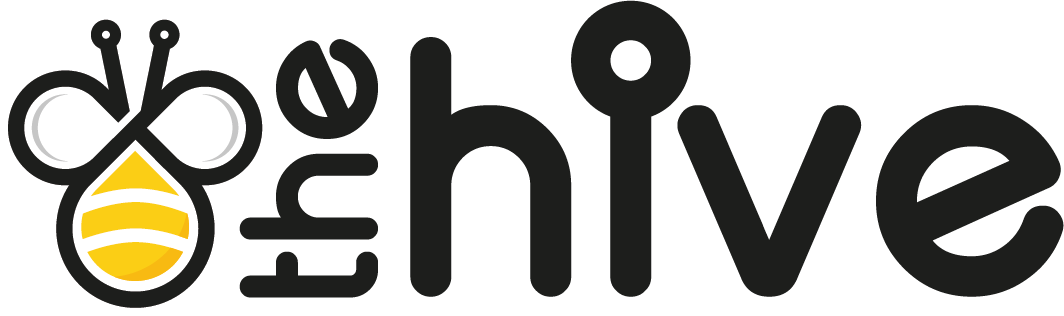 Buzz Packer profile for Hive community pageTo create a community with a buzz we invite all those that have bought a Buzz Pack to have a profile page in its on-line community to raise awareness of what they do and can offer others; to create interaction between members and the general public.Please supply the following by sending this information by email to connect@hivehubs.buzz so that we can upload your profile on The Hive’s community page at www.hivehubs.buzz/community Eventually each member will have a self-service profile page, but we are currently gathering feedback from members in order to shape the future of our services so that they are customer-centric. A self-service system will be introduced in the first few months of 2020, but for now we are asking that you complete this information and send it over as soon as possible. Thank you.Your DetailsFull Name:Job Title: Your Company:Your Company website url in full:Your Photo: ideally we are looking for a square photo at 600x600px at 72dpiYour phone number/s:Your contact email:Please provide these links in full eg: https://www.facebook.com/bigwowuk/Facebook:Twitter:Linkedin:Instagram:YouTube:Where do you travel to The Hive from?:Biog: approx. 200 words, skills and experienceExamples on the website - https://www.facebook.com/hivehubs/